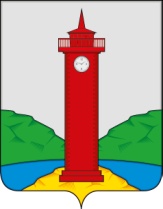 ОБЩЕСТВЕННЫЙ СОВЕТ                                                                                                                   ПРИ АДМИНИСТРАЦИИ СЕЛЬСКОГО ПОСЕЛЕНИЯ КУРУМОЧ МУНИЦИПАЛЬНОГО РАЙОНА ВОЛЖСКИЙ САМАРСКОЙ ОБЛАСТИПРОТОКОЛзаседания Общественного совета при администрации сельского поселения Курумоч муниципального района Волжский Самарской области от 29 июля 2020 годаВремя открытия заседания Общественного Совета: 17 ч. 10 мин.Время закрытия заседания Общественного Совета: 18 ч. 30 мин.Настоящий протокол изготовлен: 31 июля 2020 года Председатель                                                                                             О.Н.ТарасоваСекретарь                                                                                                   Н.Ю. КулешевскаяЧлены Общественного Совета, присутствующие на заседании:Присутствует 12 членов Совета, кворум для проведения заседания имеется.Приглашенные участники заседания:Присутствует 9 членов Совета, кворум для проведения заседания имеется.Приглашенные участники заседания:Кондратьева Мария Владимировна, заместитель главы сельского поселения КурумочБогословская Любовь Владимировна,   председателя Собрания представителей муниципального района ВолжскийПовестка заседания:       1.О проведении выборов депутатов Собрания представителей сельского поселения Курумоч.    2. О внедрении механизмов общественного участия в решении задач развития физической культуры и спорта в   сельском поселении  Курумоч муниципального района Волжский Самарской области        3. Утверждение даты и проекта повестки следующего заседания  Общественного Совета при администрации   сельского поселения Курумоч муниципального района Волжский Самарской области.Докладчик – Кулешевская Наталья Юрьевна, заместитель председателя Общественного Совета при     сельского поселения Курумоч Члены Общественного Совета единогласно утвердили повестку заседания.По п. 1. О проведении выборов депутатов Собрания представителей сельского поселения КурумочДокладчик – Тарасова Ольга Николаевна, председатель Общественного Совета. Члены Общественного Совета обсудили представленную информацию. Заместитель председателя ОС Горбунова О.И. предлагает принять решение:Принять информацию к сведению. Голосовали: единогласно.Принять информацию к сведению.Голосовали: единогласно.Общественный Совет   при администрации   сельского поселения Курумоч муниципального района Волжский Самарской области принял решение: Принять информацию к сведению.По п. 2. О внедрении механизмов общественного участия в решении задач развития физической культуры и спорта в сельском поселении Курумоч.  Докладчик –   специалист  1 категории   по работе с молодежью   администрации сельского поселения Курумоч, член Общественного совета Жоглик Татьяна Федоровна представила на рассмотрение членов Общественного Совета информацию «О внедрении механизмов общественного участия в решении задач развития физической культуры и спорта в   сельском поселении  Курумоч муниципального района Волжский Самарской области».Члены Общественного Совета обсудили представленную информацию.Заместитель председателя ОС Кулешевская Н.Ю., предлагает принять решение:Принять информацию к сведению. 	Голосовали: единогласно.    Информацию «О внедрении механизмов общественного участия в решении задач развития физической культуры и спорта в сельском поселении Курумоч»  принять к сведению.Общественный Совет   при администрации   сельского поселения Курумоч муниципального района Волжский Самарской области принял решение: Принять информацию к сведению. По п. 3. Утверждение даты и проекта повестки следующего заседания  Общественного Совета: Докладчик – заместитель председателя Общественного Совета Кулешевская Наталья Юрьевна  представила на рассмотрение членов Общественного Совета проект повестки следующего заседания Общественного Совета. Докладчик пояснила, что проведение следующего заседания планируется на октябрь 2020 года.Заместитель председателя ОС Горбунова О.И. предлагает принять решение:утвердить - дату следующего заседания Общественного Совета при администрации  сельского поселения Курумоч муниципального района Волжский Самарской области принял решение – 28.10.2020, - проект повестки  следующего заседания Общественного Совета при администрации  сельского поселения Курумоч муниципального района Волжский Самарской области принял решение:Голосовали: единогласно.Общественный Совет   при администрации   сельского поселения Курумоч муниципального района Волжский Самарской области принял решение: Утвердить- дату следующего заседания Общественного Совета при администрации  сельского поселения Курумоч муниципального района Волжский Самарской области – 28.10.2020, - проект повестки  следующего заседания Общественного Совета при администрации  сельского поселения Курумоч муниципального района Волжский Самарской области:
Заместитель председателя Общественного Совета                                                                  Н.Ю.Кулешевская
№ п/пФ.И.О.Отметка о присутствииТарасова Ольга Николаевна+Кулешевская Наталья Юрьевна+Жоглик Татьяна Федоровна+Ефимова Любовь Сергеевна+Карпова Екатерина Сергеевна+Брылева Наталья Владимировна+Цыбакин Федор Геннадьевич+Сочнев Алексей Викторович+Марин Юрий Викторович+Савицкая Алена Валерьевна+Бочкарева Светлана Владимировна+Бородай Татьяна Александровна+Докладчик –   Тарасова Ольга Николаевна, председатель Общественного СоветаДокладчик – Жоглик Татьяна Федоровна,   специалист  1 категории   по работе с молодежью   администрации сельского поселения Курумоч, член Общественного совета    1. Об итогах работы Общественного Совета при администрации  сельского поселения Курумоч муниципального района Волжский Самарской области принял решение в первом полугодии 2020 года.    1. Об итогах работы Общественного Совета при администрации  сельского поселения Курумоч муниципального района Волжский Самарской области принял решение в первом полугодии 2020 года.Докладчик – Тарасова О.Н., председатель Общественного Совета2. Организация горячего питания обучающихся в общеобразовательных учреждениях района.2. Организация горячего питания обучающихся в общеобразовательных учреждениях района.Докладчик – Савицкая А.В., завуч ГБОУ СОШ им. А.И.Кузнецова3. Утверждение проекта повестки следующего заседания Общественного Совета при   администрации  сельского поселения Курумоч муниципального района Волжский Самарской области.3. Утверждение проекта повестки следующего заседания Общественного Совета при   администрации  сельского поселения Курумоч муниципального района Волжский Самарской области.Докладчик – Тарасова О.Н., председатель Общественного Совета1.Об итогах работы Общественного Совета при администрации  сельского поселения Курумоч муниципального района Волжский Самарской области   в первом полугодии 2020 года.1.Об итогах работы Общественного Совета при администрации  сельского поселения Курумоч муниципального района Волжский Самарской области   в первом полугодии 2020 года.Докладчик – Тарасова О.Н., председатель Общественного Совета2.Организация горячего питания обучающихся в общеобразовательных учреждениях района.2.Организация горячего питания обучающихся в общеобразовательных учреждениях района.Докладчик – Савицкая А.В., завуч ГБОУ СОШ им. А.И.Кузнецова3.Утверждение проекта повестки следующего заседания Общественного Совета при  администрации  сельского поселения Курумоч муниципального района Волжский Самарской области 3.Утверждение проекта повестки следующего заседания Общественного Совета при  администрации  сельского поселения Курумоч муниципального района Волжский Самарской области Докладчик – Тарасова О.Н., председатель Общественного Совета